                    Základní škola Zábřeh, Školská 406/11, okres Šumperk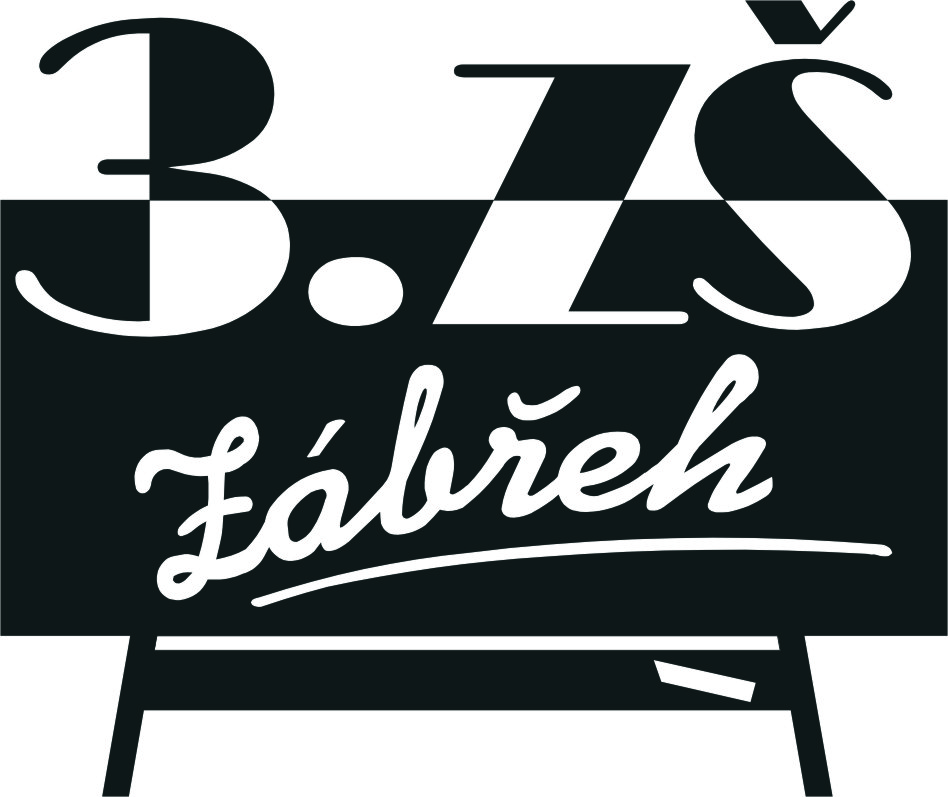                                       Tel.: 583 414 535     E-mail: 3zszabreh@seznam.cz    ID schránka: bshywzh                                                                                  www.3zszabreh.cz          IČO:60045337Tomáš HaničákMalá Skála 222468 22 Železný BrodIČO: 74755552Věc: Objednávka – dveře do školní družiny Objednáváme u vás interiérové dveře do školní družiny včetně demontáže stávajícíh dveří a montáže nových dveří v celkové ceně 97.889,--Kč  včetně DPH. V Zábřehu 2. 6. 2022                                                      Mgr. M. L., ředitel školyFakturujte na:Základní škola Zábřeh, Školská 406/11, okres Šumperk (uveďte celý název školy)Školská 406/11, 789  01   ZábřehIČO: 60045337DIČ: CZ60045337Objednávka je akceptována osobně firmou dne 2. 6. 2022.                                                                                          T.H., Malá Skála 222, 468 22	